Lección 13: Más problemas-historia con números del 11 al 19Resolvamos problemas-historia.Calentamiento: Conversación numérica: Sumemos unidadesEncuentra mentalmente el valor de cada expresión.13.1: Sentados o de pie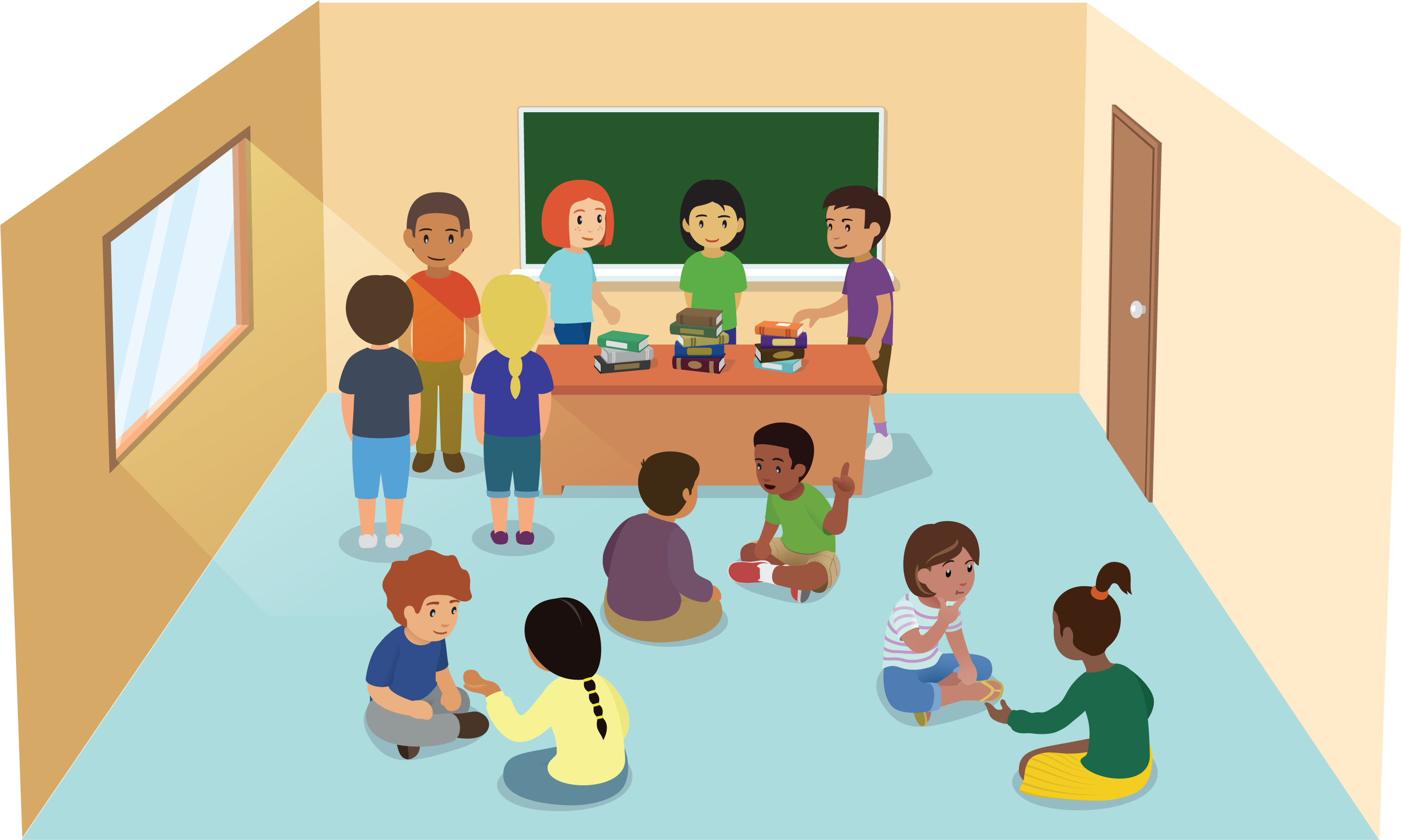 Hay estudiantes de pie en el salón de clase.  
Algunos de los estudiantes se sientan en la alfombra.  
Todavía hay algunos estudiantes de pie. Hay 15 estudiantes de pie en el salón de clase.
Algunos estudiantes se sientan en la alfombra.
5 estudiantes se quedan de pie.
¿Cuántos estudiantes se sentaron en la alfombra?
Muestra cómo pensaste. Usa dibujos, números o palabras. Ecuación: ________________________________13.2: Resolvamos problemas-historia y comparemos métodosHay 17 estudiantes en el salón.
4 estudiantes se van a casa.
¿Cuántos estudiantes están todavía en el salón?
Muestra cómo pensaste. Usa dibujos, números o palabras.Ecuación: _____________________________Hay 17 estudiantes en el salón.
Algunos estudiantes se van a casa. 
Ahora hay 4 estudiantes en el salón.
¿Cuántos estudiantes se fueron a casa?
Muestra cómo pensaste. Usa dibujos, números o palabras.Ecuación: _____________________________13.3: Centros: Momento de escogerEscoge un centro.Revuelve y saca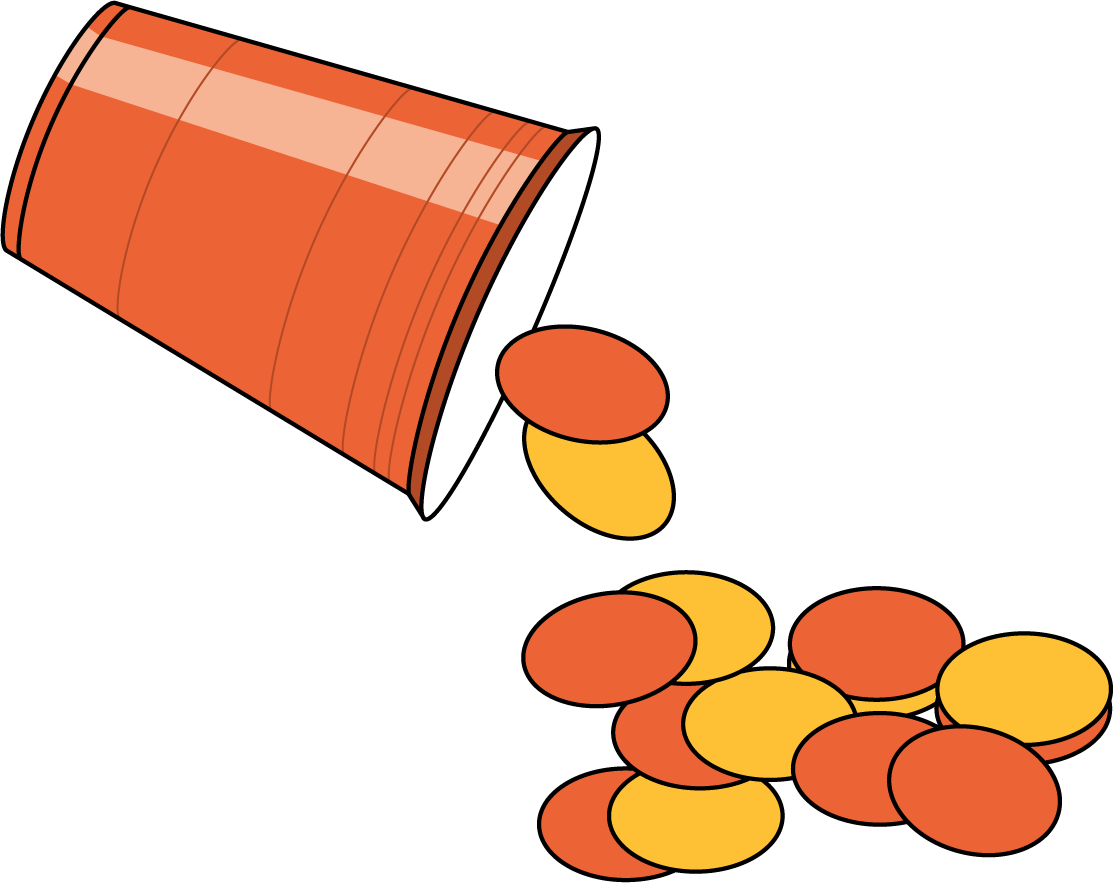 Compara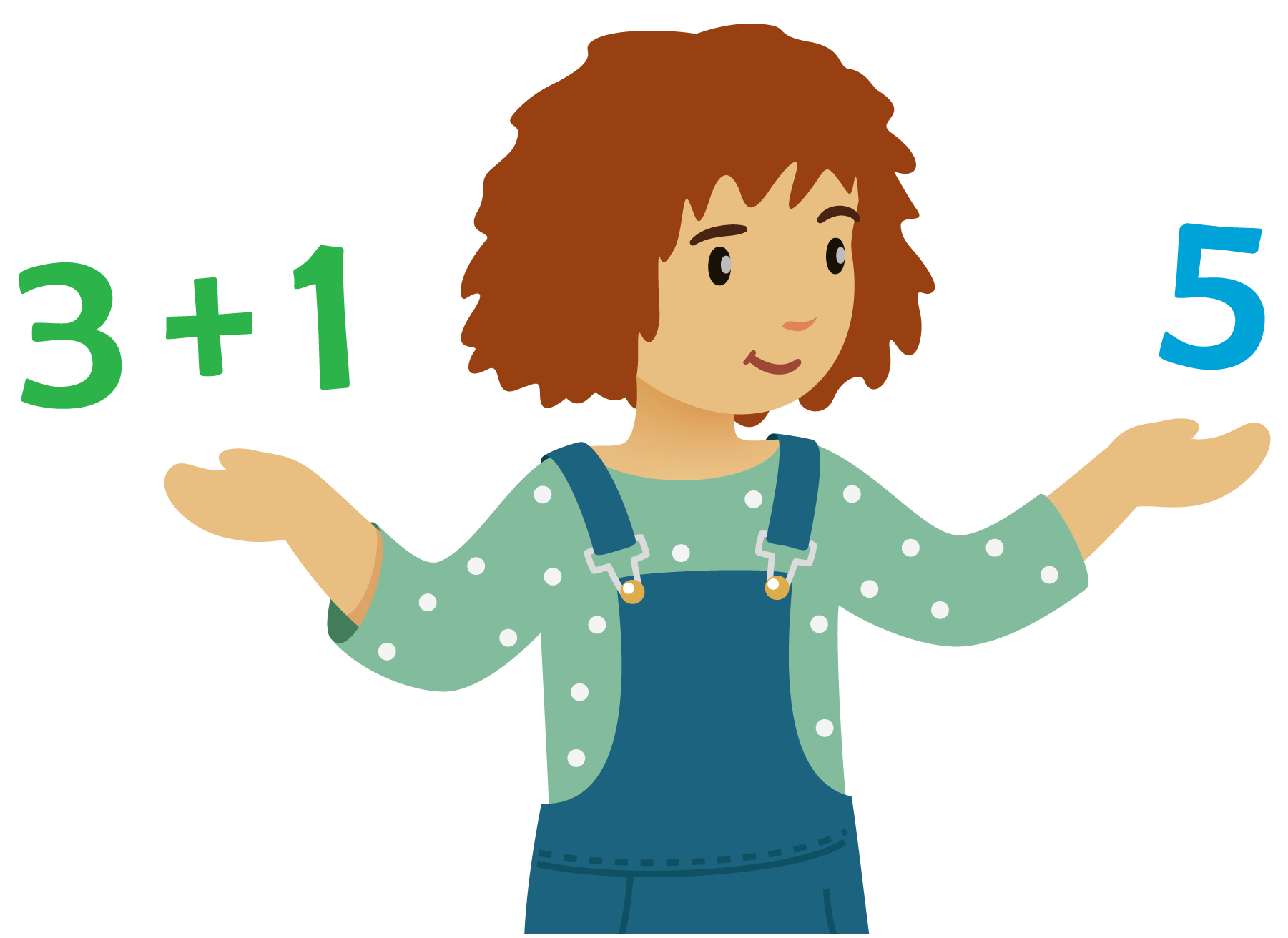 Acertijos numéricos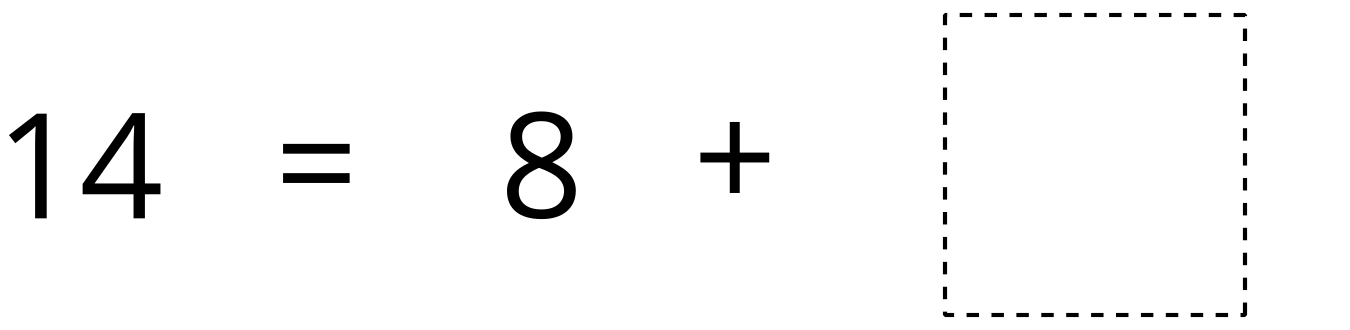 Section SummarySection SummaryAprendimos que 10 unidades forman una decena.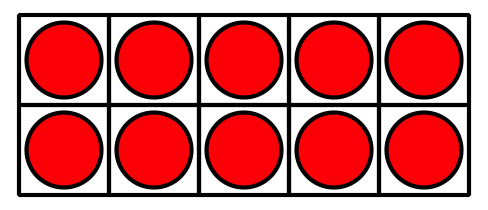 Aprendimos que todos los números del 11 al 19 se pueden representar como una decena y algunas unidades.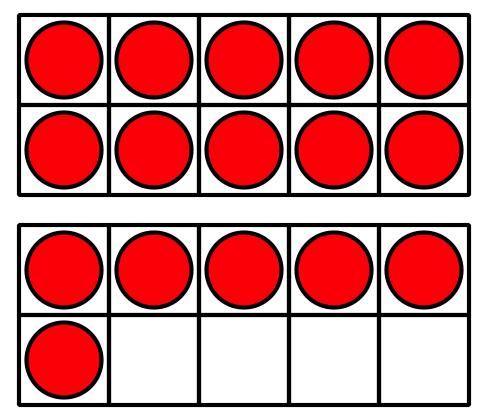 Usamos esa comprensión para encontrar números desconocidos en ecuaciones de suma y de resta con números del 11 al 19.​​​​​​​​​​​​​​​​​​Resolvimos un nuevo tipo de problema-historia en el que no sabemos cuántos restar. Usamos varias ecuaciones para mostrar la historia.Hay 17 estudiantes en el salón.
Algunos estudiantes se van a casa.
Ahora hay 4 estudiantes en el salón.
¿Cuántos estudiantes se fueron a casa?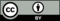 © CC BY 2021 Illustrative Mathematics®